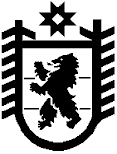 Республика КарелияKarjalan Tazavaldu Администрация Пряжинского национального муниципального районаPriäžän kanzallizen piirin hallindoПОСТАНОВЛЕНИЕ«18» __07____ 2022 г.                                                                                           №  347 пгт ПряжаPriäžän kyläРуководствуясь Федеральным законом от 06.10.2003 № 131-ФЗ «Об общих принципах организации местного самоуправления в Российской Федерации», статьями 43, 45, 46 Градостроительного кодекса Российской Федерации  с  учетом  заключения    о  результатах ого сельского поселения публичных слушаний  от  14 июля   2022 года,    администрация Пряжинского национального муниципального районаП О С Т А Н О В Л Я Е Т :1. Утвердить прилагаемый проект межевания территории расположенной по адресу: Российская Федерация, Республика Карелия, Пряжинский район, Чалнинское сельское поселение, поселок Чална, ул. Школьная, д. 11-б  в границах кадастрового  квартала 10:21:0030108, выполненный  в целях определения местоположения границ образуемого земельного участка под объектом жилой застройки – многоквартирного жилого дома,  расположенного по адресу: Республика Карелия,  Пряжинский район,  п. Чална,  ул. Школьная,  д. 11-б.2. Обнародовать  настоящее постановление на официальном сайте администрации Пряжинского национального муниципального района:  http://pryazha.org/ в разделе: Публичные слушания и опубликовать в газете «Наша Жизнь» – «Мейян  Элайгу».Глава администрации						                    О.М. ГаврошОб   утверждении   проекта   межевания территории 